CITY OF KINGSTON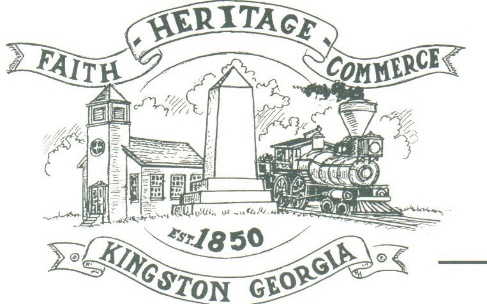 30 West Main St., Kingston, GA 30145COUNCIL MEETING – CITY HALLApril 5, 2021 – 6:00 p.m.The meeting began at 6:06 p.m. in attendance was Mayor Elbert “Chuck” Wise, council members, Louise Howell, and Michael McFarland Louise Young-Harris, Chief T.J. Sosebee, and Trent Lard of Sweitzer Engineering. Absent was Payton Silvers, there was 8 attendee. The meeting began with Mayor Wise leading the invocation. The Pledge of Allegiance followed.SIGN IN PERMISSION TO SPEAKKingston Women’s History Club presented 2 projects to the City. Grants are available and the City needs to assist them in receiving. The matching funds will be provided by the Bartow Visitors Bureau.Michael McFarland made a motion for the City to carry on with helping the Kingston Women’s History Club in getting the Grants needed. The motion was seconded by Louise Howell. Motion was carried unanimously.Charlie Pecchio stated the DDA would resume meetings on April 27th.APPROVAL OF PREVIOUS MINUTESLouise Young-Harris made a motion to approve previous minutes. The motion was seconded by Michael McFarland. Motion was carried unanimously.APPROVAL OF AGENDA Louise Young-Harris made a motion to approve the agenda.  The motion was seconded by Louise Howell. Motion was carried unanimously. APPROVAL FOR MORATORIUM	Louise Howell made a motion to approve moratorium 293 west of the City for a year. The motion was seconded by Michael McFarland.  Motion was carried unanimously.DISCUSS DRAINAGE ISSUES WITHIN THE CITYMayor Wise discussed drainage issues within the City and the possibility of an intergovernmental agreement to get help on equipment use and cleaning out ditches.COUNCIL COMMENTSMayor Wise Thankful for everyone for coming and employees of the City. Louise Young-Harris commented glad Mrs. Howell was back.ADJOURNMENTLouise Young-Harris made a motion to adjourn at 6:36 p.m. Michael McFarland seconded the motion. Motion was carried unanimously._____________________________                                   ________________________   Mayor Elbert “Chuck” Wise, Jr.                                                       City Clerk, Kelly L. Ensley